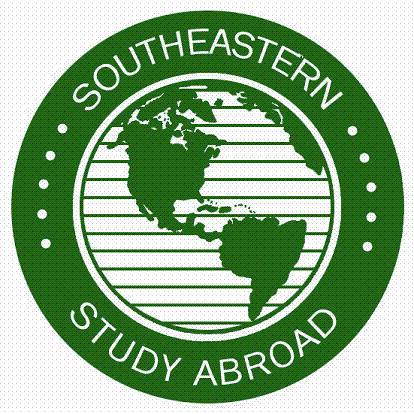 Study Abroad Program Confidential Reference 2020 TO THE STUDENT: Fill out the top portion of this form and give it to a faculty member or an employer who can comment on your academic and professional qualifications. Name of applicant:   W#: Intended Study Abroad Program:  SIGNATURE: ____________________________________________ DATE: _______________________ To THE REFEREE:  Participants in Study Abroad programs must be in good academic and disciplinary standing and possess the character, reliability, and maturity necessary to manage the pressures and demands of international travel, cross-cultural interactions, and intensive study schedules. While abroad, participants in the program should be able to represent their own university, culture, and country in a positive manner. Based on these criteria and your experience with this student, we are asking for your candid assessment of his/her potential to participate safely in, to contribute to, and to benefit from, Southeastern Louisiana University's Study Abroad program. Please complete this form and return it to the office of International Initiatives by the application deadline (Student Union, Suite 1305. Fax#: 985-549-3478).Name: ____________________________________   Position: ______________________________ Department: ____________________________________ How long and in what capacity have you known the applicant? ___________________________________________________________________________________ According to the following criteria, how would you rate the applicant?Recommend    Do Not Recommend       for this Study Abroad Program Faculty Member/Employer Signature: _____________________________________________          Date:  ______________________   Add any additional comments in the back of this form. CriterionBelow AverageAverageAbove AverageVery GoodOutstandingReliability/IntegrityAcademic AbilityLevel of MaturityAdaptabilitySelf-Confidence/ Self-EsteemResponsibilityPunctualityProfessional & Personal PresentationForeign Language AbilityCourtesyPositive Attitude &  MotivationAbility to Handle Intense Schedules & Travel Itinerary Cross-Cultural AppreciationWritten and Oral Communication